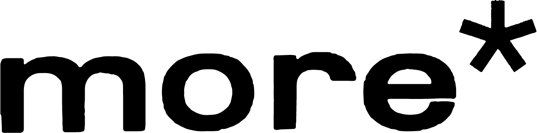 more* is a new duo comprised of Los Angeles-based songwriters, vocalists, and multi-instrumentalists Kane Ritchotte and Malcolm McRae. The preternaturally talented and synchronized pair paints the modern rock and roll canvas with a powerful, melodic guitar sound mixed with wry intelligence and a tinge of psychedelic flair. Steeped in inspiration from legendary alt-pop forebears like John Lennon, Harry Nilsson, and Jeff Lynne, and sunbaked in adventurous yet calculated art behemoths like Can, Bowie, and Gorillaz, the group is set to charge out of the gates with two EPs of warm, shimmery guitar pop later this year. Mentored and produced by legendary producer Tony Berg, more* is resolved to set a bold new standard for modern rock and roll by offering a fresh, urgent take on a familiar vibe and sound.Although their kindred spirits and seamless collaboration suggests an ancient bond, Ritchotte and McRae first met through mutual acquaintances in Los Angeles just a few years ago. Ritchotte had made a name for himself as a drummer with acts like Portugal.The Man and Grouplove but was seeking an outlet to exercise his multi-faceted musicianship; meanwhile, McRae, an architecture school dropout, was newly arrived to the LA scene from his Alabama stomping grounds on a quest to expand his music talents. Recognizing an immediate kinship—in influences, approach, and beyond—they decided to form a band.Focusing on the methods of songwriting and craftsmanship that were perhaps more popular with their analog heroes of earlier eras, more* worked with Berg to approach their own material with an intense attention to every element along the way, from recording and composition to lyrics and arrangement and beyond. The end goal, then, was to create songs as ambitious as they were appealing. As it happens, more*’s EP 1/2 and 2/2 achieve this with sublime results.# # # Follow more*:Instagram | Facebook | Twitter